Государственное учреждение - Отделение Пенсионного фонда Российской Федерации 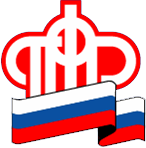 по Калининградской областиКак получить персональную консультацию  специалистов ПФР Калининград, 2 февраля  2021 года. Для получения персональной консультации специалистов Пенсионного фонда больше нет необходимости лично обращаться в территориальный орган ПФР, задать все вопросы можно по телефону. Для этого необходимо сообщить специалисту кодовое слово – это пароль, устанавливаемый гражданином для подтверждения своей личности при телефонной консультации.Важно! Специалисты Пенсионного фонда не могут озвучивать персональные сведения без подтверждения личности гражданина. Если данные окажутся верными, информация будет предоставлена. В обратном случае человек получит только консультацию справочного характера.Кодовое слово гражданин определяет самостоятельно в личном кабинете на официальном сайте Пенсионного фонда. Для этого необходимо выполнить следующее:войти в личный кабинет гражданина с помощью логина и пароля от портала «Госуслуги»;в верхней части экрана нажать на свои ФИО;найти раздел «Настройки идентификации личности посредством телефонной связи»;выбрать для идентификации личности один из вариантов: секретный код или секретный вопрос;указать свой секретный код или секретный вопрос.В дальнейшем при необходимости получить персональную информацию по телефону 8 800 600 0249 гражданину потребуется сообщить специалисту ПФР своё кодовое слово, а также назвать ФИО и номер СНИЛС.